Fundraiser for Keep Me Warm Doghouses, Inc.Gift Basket Raffle @Valley Stream Community FestSeptember 29th from 10am-5pm in Downtown Valley Stream On Rockaway Avenue btw Sunrise Highway and Merrick RoadPrizes include: Restaurant, Spa Gift Certificates, Gym Membership, Trader Joe’s basket, Major household appliances and more. Tickets are $3 each, less if you buy 5 or more 100% of the proceeds will go to Keep Me Warm Doghouses, Inc. which provides homes to neglected backyard dogs in need of shelter.  Go to kmwdoghouses.org for a list of prizes and ticket prices.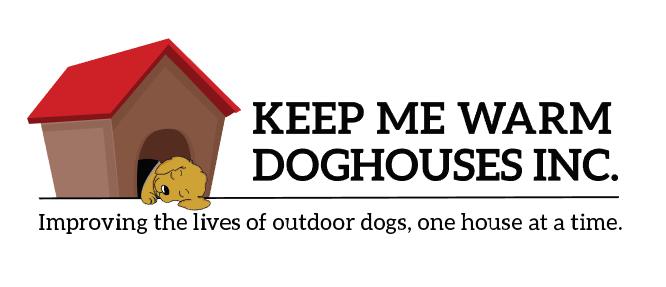 